ПЛАН ЗАСТРОЙКИКОМПЕТЕНЦИИ «ЛЕЧЕБНАЯ ДЕЯТЕЛЬНОСТЬ (ФЕЛЬДШЕР)»ЮниорыУтверждено___________/_____________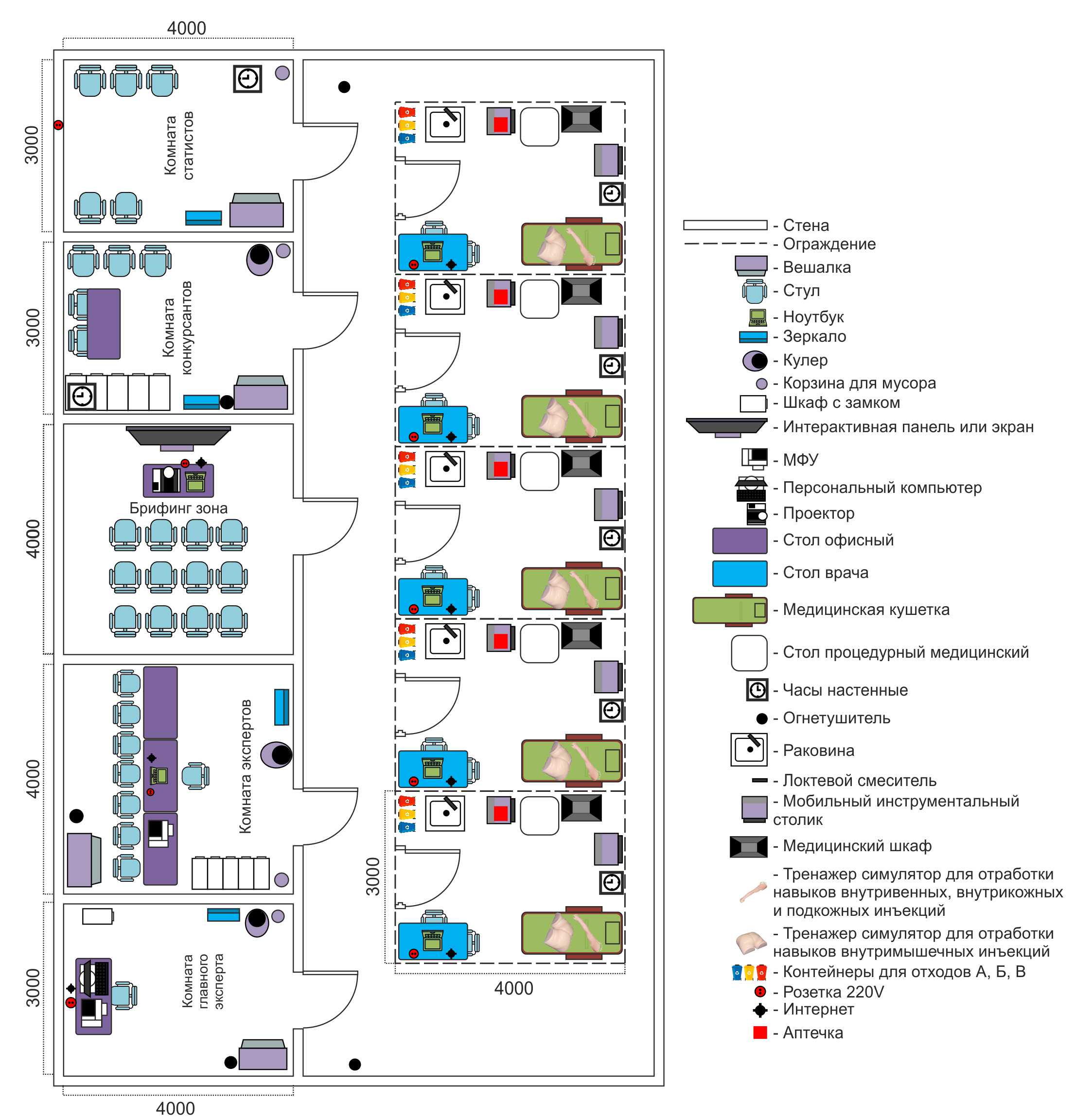 